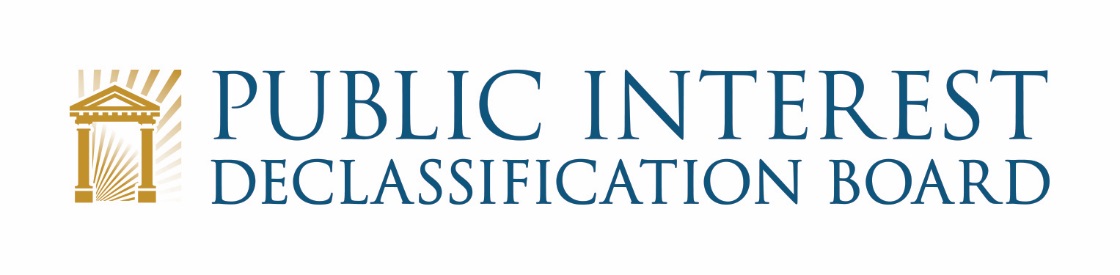 TELECONFERENCE MEETINGWednesday, December 9, 20201:00 – 3:00 p.m. ESTWelcome and Updates						1:00-1:15 p.m.              Alissa Starzak, Acting Chair and Mr. Mark Bradley, Executive SecretaryConfirm Meeting Dates and Proposed Topics               John Powers							1:15-1:45 p.m.Update on Senator Murphy’s Request				1:45-1:55 p.m.	 John Powers Discuss the White Paper for the President				1:55-2:30 p.m.	Alissa Starzak and John PowersWrap-up and Adjournment 				 		2:30 p.m.             Alissa Starzak